ПЕРЕЧЕНЬ ПРОЕКТОВ, ПРОШЕДШИХ ОТБОР  В 2020 году1.Проект «Светлые ночи»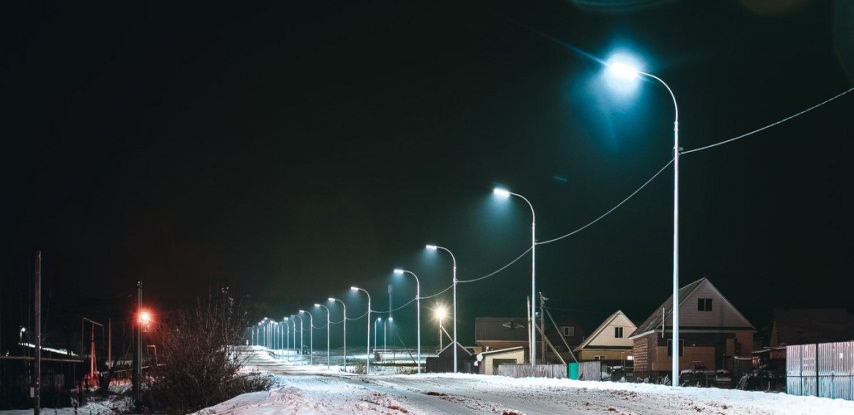 2.Проект «Обустройство контейнерных площадок»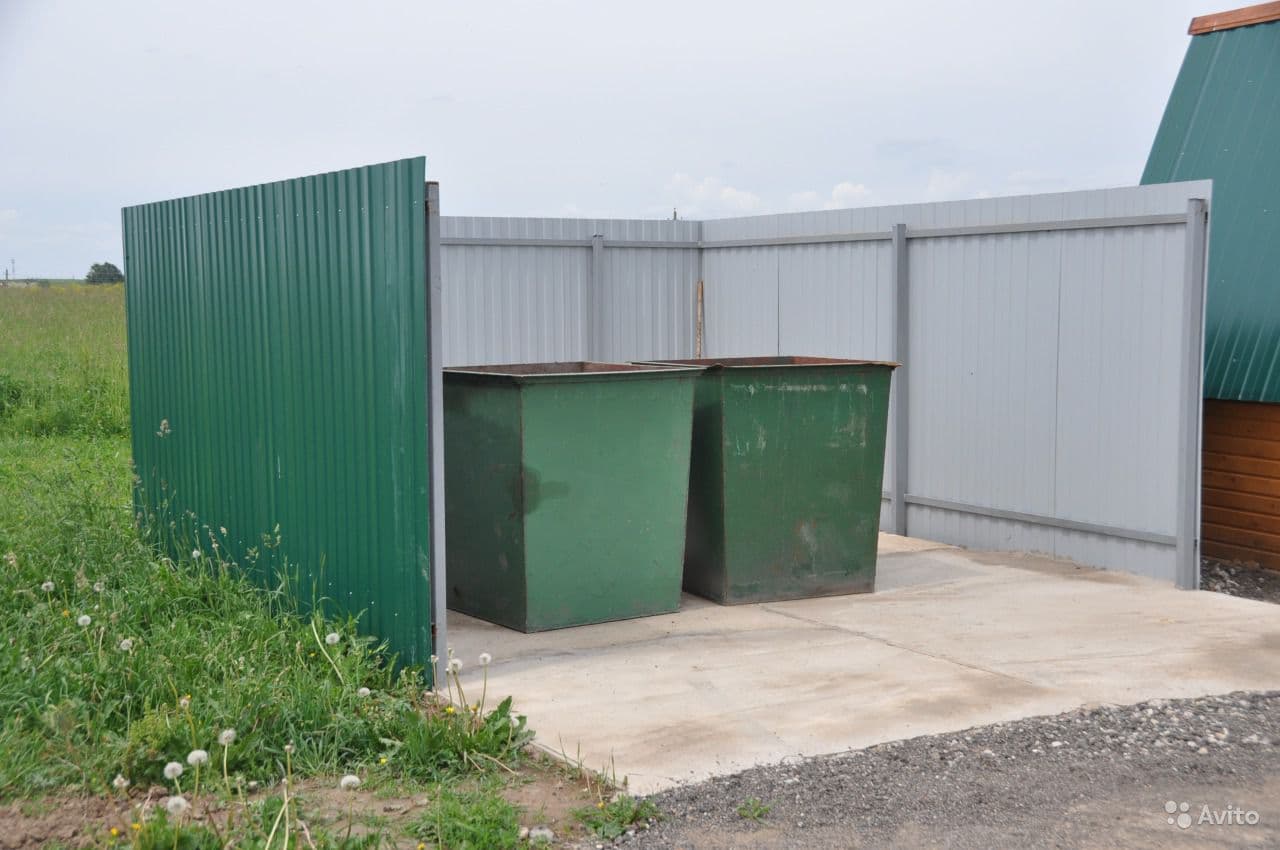 